Отдел культуры Эжвинского района управления культуры администрации муниципального образования городского округа «СЫКТЫВКАР»Республика Коми, г. Сыктывкар, ул.  Бабушкина, 22План онлайн-мероприятий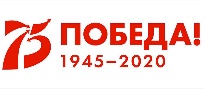 учреждений культуры Эжвинского района г. Сыктывкара на июнь 2020 г.Начальник отдела по Эжвинскому району управления культуры администрации МО ГО «Сыктывкар» Токмаков И.А.                                    Исп. Трофимова В.П.   т. 62-10-79№п/пНаименование мероприятийСрок ИсполненияАнонсОтветственные исполнителиМесто проведения(адрес, телефон)«Безопасные каникулы ДОМА!» - тематический эфир с участием представителей структур и ведомств«Все мы родом из детства» - концертная программа1 июня 11.00К Дню защиты детей Online в оф. группе ДКБhttps://vk.com/dkbezhva (время по согласованию)Шакирзанова Н.М.Савельева С.Н.МАКДУ «Эжвинский Дворец культуры бумажников» (ул. Мира, 10/1, 63-14-12) «Большая разница!» - семейный фоторепортаж от подписчиков (родители и дети на один день поменяются местами) 1 июняГруппа ВКонтакте https://vk.com/shudlunОфициальный сайт Шудлун.рф Милорадова Н.В.Орг-метод отдел,Инф-изд. отделМАУ «Культурно-досуговый центр «Шудлун» (ул. Славы, 18, т. 63-65-46)Прямой тематический эфир с Артемием Барсуковым 1 июняК Международному дню защиты детейОфициальная страница ВКНенина А.В.Барсуков А.Л.МАУ «Эжвинский центр коми культуры» (пр. Бумажников, 42, тел. 62-16-16)«У Лукоморья» - онлайн-тест 1-10 июняК Дню русского языка.Официальная страница ВКНенина А.В.Кочетенкова А.А.МАУ «Эжвинский центр коми культуры» (пр. Бумажников, 42, тел. 62-16-16)«Герои Великой Отечественной войны» - экскурсия-презентация«Сталинградская битва» (экскурсия-презентация)До 8 июняДо 15 июняЦикл занятий к 75-летию Победы в Великой Отечественной войне:Костина Н.В.АртемьеваВасенина И.Блюме П.А.МБУК «Литературно-театральный музей им. Н.М.Дьяконова» (ул. Маяковского, 3.  40-00-53)«Сказочная страна» - онлайн-викторина;«Угадай героев книг» - онлайн-игротека1-7 июняИз цикла «Неделя детская»Для всех категорий пользователей.Калугина Л.В.Андреева О.А.МБУК «Эжвинская ЦБС», ЦДБ «Алый парус» (Школьный пер., 13, 62-60-31)«Отличное лето для отличных книг» - выставка-викторина1 июняИз цикла «Неделя детская»Для всех категорий пользователей.Калугина Л.В.Зайцева С.С.МБУК «Эжвинская ЦБС» Филиал №15 «Шондi войт» (ул. Мира, 6, 62-52-87)«КЛАДовка» - тематическая рубрика семейного творчества2 июня Online в оф. группе ДКБhttps://vk.com/dkbezhva (время по согласованию)Шакирзанова Н.М.Савельева С.Н.МАКДУ «Эжвинский Дворец культуры бумажников» (ул. Мира, 10/1, 63-14-12) «Планета детства» - литературная игра2 июняИз цикла «Неделя детская»Для учащихся 1-4 классов.Калугина Л.В.Зайцева С.С.МБУК «Эжвинская ЦБС» Филиал №15 «Шондi войт» (ул. Мира, 6, 62-52-87)«Лето с пользой!» -  открытие 1-ой смены детского творческого лагеря «Здоровье и совершенство» 2 июняЗнакомство; информация о мероприятиях, играх, программах и занятиях.Группа ВКонтакте https://vk.com/shudlun Официальный сайт Шудлун.рф Милорадова Н.В.Орг-метод отдел,Инф-изд. отделМАУ «Культурно-досуговый центр «Шудлун» (ул. Славы, 18, т. 63-65-46)«Бард Фест» - старт фестиваля в рамках проекта «Поющий Сыктывкар»3 июняК 240-летию г. Сыктывкара.Группа ВКонтакте https://vk.com/shudlun Официальный сайт Шудлун.рфМилорадова Н.В.Орг-метод отдел,Художеств.отдел,Инф-изд. отделМАУ «Культурно-досуговый центр «Шудлун» (ул. Славы, 18, т. 63-65-46)«До свидания, детский сад» - выпускной для детских дошкольных учреждений3 июняOnline в оф. группе ДКБhttps://vk.com/dkbezhva  (время по согласованию) Шакирзанова Н.М.Дуксо С.Н.МАКДУ «Эжвинский Дворец культуры бумажников» (ул. Мира, 10/1, 63-14-12) «Крути педали!» - опрос-викторина.3 июняИз цикла «Неделя детская»3 июня - Всемирный день велосипеда. Для всех категорий пользователей.Калугина Л.В.Левчук Л.Н.МБУК «Эжвинская ЦБС» Библиотека-филиал № 22 (ул.Славы, 32, Тел. 62-10-99)«Его конек - характеры и судьбы» - выставка-портрет 3 июняИз цикла «Неделя детская»К 70-летию коми писателя А. Попова.Для учащихся 1-4 классовКалугина Л.В.Зайцева С.С.МБУК «Эжвинская ЦБС» Филиал №15 «Шондi войт» (ул. Мира, 6, 62-52-87)Громкие чтения книг Александра Пушкина.«Давайте Пушкина читать» - литературная викторина4 июняИз цикла «Неделя детская»Для всех категорий пользователей.Калугина Л.В.Лыткина Л.И.МБУК «Эжвинская ЦБС» Филиал №16 (ул. Новоселов, 8, 62-57-03)«КЛАДовка» - тематическая рубрика семейного творчества4 июня Online в оф. группе ДКБhttps://vk.com/dkbezhva (время по согласованию)Шакирзанова Н.М.Савельева С.Н.МАКДУ «Эжвинский Дворец культуры бумажников» (ул. Мира, 10/1, 63-14-12) Тематическая игровая программа к Дню рождения А.С.Пушкина5 июняOnline в оф. группе ДКБhttps://vk.com/dkbezhva  (время по согласованию) Шакирзанова Н.М.Савельева С.Н.Донцова К.И.МАКДУ «Эжвинский Дворец культуры бумажников» (ул. Мира, 10/1, 63-14-12) Рубрика «Родительский лекторий»5 июняИз цикла «Неделя детская»Реклама книг по детской психологии.Для родителей и педагогов.Калугина Л.В.Черепанова А.В.МБУК «Эжвинская ЦБС» ЦБ «Светоч» (пр. Бумажников, 36, 62-17-39)«Все на танцпол!» - танцевальная мульт-вечеринка для родителей и участников творческого лагеря «Здоровье и совершенство»5 июняДля родителей и участников творческого лагеря «ЗиС»Группа ВКонтакте https://vk.com/shudlun Официальный сайт Шудлун.рфМилорадова Н.В.Орг-метод отдел,Художеств.отдел,Инф-изд. отделМАУ «Культурно-досуговый центр «Шудлун» (ул. Славы, 18, т. 63-65-46)«Безопасный дом» - видео-лекторий5 июняИз цикла «Неделя детская»В рамках проекта «День безопасности».Для учащихся 1-4 классов.Калугина Л.В.Зайцева С.С.МБУК «Эжвинская ЦБС» Филиал №15 «Шондi войт» (ул. Мира, 6, 62-52-87)«Литературное бюро находок» - онлайн-игра 6 июняИз цикла «Неделя детская»Для детей и родителей.Калугина Л.В.Потапова С.Ю.	МБУК «Эжвинская ЦБС» Филиал № 10 (ул. Мира, 30, 62-74-54)Ко дню рождения ПушкинаОнлайн-викторина «Угадай, какое это произведение Пушкина»6 июняОфициальная страница ВКНенина А.В.Агаркова В.В.МАУ «Эжвинский центр коми культуры» (пр. Бумажников, 42, тел. 62-16-16)Конкурс фотографий в национальных костюмах "ETHNOру"До 07 июня;8-11 июня;12 июня Официальная страница ВКПриём работОнлайн-голосованиеПодведение итоговНенина А.В.Агаркова В.В.МАУ «Эжвинский центр коми культуры» (пр. Бумажников, 42, тел. 62-16-16)Реклама книг по воспитанию детей.7 июняИз цикла «Неделя детская»Для родителей и педагогов.Калугина Л.В.Черепанова А.В.МБУК «Эжвинская ЦБС» ЦБ «Светоч» (пр. Бумажников, 36, 62-17-39)Реклама книг для семейного чтения о детях.7 июняИз цикла «Неделя детская»Для родителей.Калугина Л.В.Левчук Л.Н.МБУК «Эжвинская ЦБС» Библиотека-филиал № 22 (ул.Славы, 32, Тел. 62-10-99)Рубрики:«День рождения автора»;«Знакомство с писателем».7 июняИз цикла «Неделя детская»Для всех категорий пользователей.Калугина Л.В.Лыткина Л.И.МБУК «Эжвинская ЦБС» Филиал №16 (ул. Новоселов, 8, 62-57-03)«Край, где ты живёшь» - онлайн-викторина  Видео-просмотр «7 чудес России».Онлайн-филворд «Россия».Онлайн-викторина «Хорошо ли ты знаешь свою страну?».8-14 июняИз цикла «Неделя Патриотическая»Для всех категорий пользователей.Калугина Л.В.Андреева О.А.МБУК «Эжвинская ЦБС», ЦДБ «Алый парус» (Школьный пер., 13, 62-60-31)«Приключения Солнышка» - фотоконкурс в рамках программы «Шондi мир».8 июняИз цикла «Неделя Патриотическая» для учащихся 1-4 классовКалугина Л.В.Зайцева С.С.МБУК «Эжвинская ЦБС» Филиал №15 «Шондi войт» (ул. Мира, 6, 62-52-87)«КЛАДовка» - тематическая рубрика семейного творчества9 июня Online в оф. группе ДКБhttps://vk.com/dkbezhva (время по согласованию)Шакирзанова Н.М.Савельева С.Н.МАКДУ «Эжвинский Дворец культуры бумажников» (ул. Мира, 10/1, 63-14-12) «Родина, любимая моя» - игра-путешествие к Дню России. 9 июняИз цикла «Неделя Патриотическая»Для всех категорий пользователейКалугина Л.В.Потапова С.Ю.	МБУК «Эжвинская ЦБС» Филиал № 10 (ул. Мира, 30, 62-74-54)«Разноцветная радость» - праздник мыльных пузырей в день друзей9 июняМастер класс «Мыльные пузыри в домашних условиях».Группа Вконтаке https://vk.com/shudlun Официальный сайт Шудлун.рфМилорадова Н.В.Орг-метод отдел,Инф-изд. отделМАУ «Культурно-досуговый центр «Шудлун» (ул. Славы, 18, т. 63-65-46)«Маленькие герои большой войны» - виртуальная выставка-обзор о книгах ВОВ.10 июняИз цикла «Неделя Патриотическая» в рамках программы «Великая Победа». Для учащихся 1-4 классовКалугина Л.В.Зайцева С.С.МБУК «Эжвинская ЦБС» Филиал №15 «Шондi войт» (ул. Мира, 6, 62-52-87)«Ярче всех» - открытый городской конкурс талантов10 июняOnline в оф. группе ДКБhttps://vk.com/dkbezhva  (время по согласованию) Шакирзанова Н.М.МАКДУ «Эжвинский Дворец культуры бумажников» (ул. Мира, 10/1, 63-14-12) «КЛАДовка» - тематическая рубрика семейного творчества11 июня Online в оф. группе ДКБhttps://vk.com/dkbezhva (время по согласованию)Шакирзанова Н.М.Савельева С.Н.Донцова К.И.МАКДУ «Эжвинский Дворец культуры бумажников» (ул. Мира, 10/1, 63-14-12) «Интересные факты о Сыктывкаре» - информационный пост.11 июняИз цикла «Неделя Патриотическая» 12 июня - День города.Для всех категорий пользователейКалугина Л.В.Левчук Л.Н.МБУК «Эжвинская ЦБС» Библиотека-филиал № 22 (ул.Славы, 32, Тел. 62-10-99)«Моя страна» - тематическая квиз - игра для подростков11 июняК дню России.Группа ВКонтакте https://vk.com/shudlun Официальный сайт Шудлун.рфМилорадова Н.В.Орг-метод отдел,Художеств.отдел,Инф-изд. отделМАУ «Культурно-досуговый центр «Шудлун» (ул. Славы, 18, т. 63-65-46)Праздничная концертная программа к Дню России и Дню города Сыктывкара12 июняOnline в оф. группе ДКБhttps://vk.com/dkbezhva (время по согласованию)Шакирзанова Н.М.Дуксо С.Н.Климушев В.Ю.Денисова Н.В.МАКДУ «Эжвинский Дворец культуры бумажников» (ул. Мира, 10/1, 63-14-12) «День России» - информационный пост 12 июняИз цикла «Неделя Патриотическая» об истории национального праздника, Государственных премиях РФ, реклама книг о России.Для всех категорий пользователей.Калугина Л.В.Черепанова А.В.МБУК «Эжвинская ЦБС» ЦБ «Светоч» (пр. Бумажников, 36, 62-17-39)«Нет Родины краше России» - познавательный час13 июняИз цикла «Неделя Патриотическая» Видеоролик и викторина о природе России и ее истории.Для всех категорий пользователей.Калугина Л.В.Лыткина Л.И.МБУК «Эжвинская ЦБС» Филиал №16 (ул. Новоселов, 8, 62-57-03)Реклама книг для семейного чтения о патриотизме.14 июняИз цикла «Неделя Патриотическая»Для детей и родителей.Калугина Л.В.Левчук Л.Н.МБУК «Эжвинская ЦБС» Библиотека-филиал № 22 (ул.Славы, 32, Тел. 62-10-99)Рубрики:«День рождения автора»;«Знакомство с писателем».14 июняИз цикла «Неделя Патриотическая» Для всех категорий пользователей.Калугина Л.В.Лыткина Л.И.МБУК «Эжвинская ЦБС» Филиал №16 (ул. Новоселов, 8, 62-57-03)«Ярче всех» - открытый городской конкурс талантов15 июняOnline в оф. группе ДКБhttps://vk.com/dkbezhva  (время по согласованию) Шакирзанова Н.М.Дуксо С.Н.МАКДУ «Эжвинский Дворец культуры бумажников» (ул. Мира, 10/1, 63-14-12) «Полина Красикова читает свои стихи» - просмотр видеоролика читателя библиотеки15-21 июняИз цикла «Лето с книгой». В рамках любительского объединения «Тебе пишу я этот дифирамб».Реклама детских книг «Лето с книгой».Для детей и родителей.Калугина Л.В.Андреева О.А.МБУК «Эжвинская ЦБС», ЦДБ «Алый парус» (Школьный пер., 13, 62-60-31)«Все кувырком» - сказочный онлайн-квест 15 июняИз цикла «Лето с книгой». По сказкам Д. Биссета. В рамках Л/о «Библиолучик».Для учащихся 1-4 классовКалугина Л.В.Зайцева С.С.МБУК «Эжвинская ЦБС» Филиал №15 «Шондi войт» (ул. Мира, 6, 62-52-87)«КЛАДовка» - тематическая рубрика семейного творчества16 июня16.00 Online в оф. группе ДКБhttps://vk.com/dkbezhva (время по согласованию)Шакирзанова Н.М.Савельева С.Н.Донцова К.И.МАКДУ «Эжвинский Дворец культуры бумажников» (ул. Мира, 10/1, 63-14-12) «Летний BOOKет» - фото кросс.16 июняИз цикла «Лето с книгой». Для всех категорий пользователейКалугина Л.В.Потапова С.Ю.	МБУК «Эжвинская ЦБС» Филиал № 10 (ул. Мира, 30, 62-74-54)«Путешествие по Словограду» - детская маршрутная игра – викторина 16 июнядля родителей и участников творческого лагеря «Здоровье и совершенство».Группа ВКонтакте https://vk.com/shudlun Официальный сайт Шудлун.рфМилорадова Н.В.Орг-метод отдел,Инф-изд. отделМАУ «Культурно-досуговый центр «Шудлун» (ул. Славы, 18, т. 63-65-46)Рубрика «Праздники» 17 июняИз цикла «Лето с книгой». К 45-летию ЦБ «Светоч» (информация, мини-викторины, интересные факты).Для всех категорий пользователей.Калугина Л.В.Черепанова А.В.МБУК «Эжвинская ЦБС» ЦБ «Светоч» (пр. Бумажников, 36, 62-17-39)«Безопасный интернет» - видео лекторий 17 июняИз цикла «Лето с книгой». В рамках проекта «День безопасности».Для учащихся 5-9 классов.Калугина Л.В.Зайцева С.С.МБУК «Эжвинская ЦБС» Филиал №15 «Шондi войт» (ул. Мира, 6, 62-52-87)«КЛАДовка» - тематическая рубрика семейного творчества18 июняOnline в оф. группе ДКБhttps://vk.com/dkbezhva (время по согласованию)Шакирзанова Н.М.Савельева С.Н.Донцова К.И.МАКДУ «Эжвинский Дворец культуры бумажников» (ул. Мира, 10/1, 63-14-12) «Книгогонки . Русские народные сказки» - игровая программа18 июняИз цикла «Лето с книгой». Для учащихся 1-4 классов.Калугина Л.В.Зайцева С.С.МБУК «Эжвинская ЦБС» Филиал №15 «Шондi войт» (ул. Мира, 6, 62-52-87)Концертная программа к Дню медицинского работника19 июняOnline в оф. группе ДКБhttps://vk.com/dkbezhva (время по согласованию)Шакирзанова Н.М.Дуксо С.Н.Климушев В.Ю.МАКДУ «Эжвинский Дворец культуры бумажников» (ул. Мира, 10/1, 63-14-12) «Кто хочет стать миллионером» - викторина и онлайн-игра19 июняИз цикла «Лето с книгой». Для всех категорий пользователей.Калугина Л.В.Лыткина Л.И.МБУК «Эжвинская ЦБС» Филиал №16 (ул. Новоселов, 8, 62-57-03)«Мой папа лучше всех!» - марафон рассказов и фотографий в Международный день отцов от подписчиков. 19 июняГруппа ВКонтакте https://vk.com/shudlun Официальный сайт Шудлун.рфМилорадова Н.В.Орг-метод отдел,Инф-изд. отделМАУ «Культурно-досуговый центр «Шудлун» (ул. Славы, 18, т. 63-65-46)Прямой тематический эфир с Артемием Барсуковым19 июняОфициальная группа ВКНенина А.В.Барсуков А.Л.МАУ «Эжвинский центр коми культуры» (пр. Бумажников, 42, тел. 62-16-16)«Добрый вечер, Эжва» -  танцевальная программа, мастер-класс от хореографов КДЦ «Шудлун»20 июняГруппа ВКонтакте https://vk.com/shudlun Официальный сайт Шудлун.рфМилорадова Н.В.Орг-метод отдел,Инф-изд. отделМАУ «Культурно-досуговый центр «Шудлун» (ул. Славы, 18, т. 63-65-46)«Ярче всех» - открытый городской конкурс талантов20 июняOnline в оф. группе ДКБhttps://vk.com/dkbezhva  (время по согласованию) Шакирзанова Н.М.МАКДУ «Эжвинский Дворец культуры бумажников» (ул. Мира, 10/1, 63-14-12) «Добрые советы для вашего здоровья» - виртуальная выставка20 июняИз цикла «Лето с книгой». Для всех категорий пользователей.Калугина Л.В.Левчук Л.Н.МБУК «Эжвинская ЦБС» Библиотека-филиал № 22 (ул.Славы, 32, Тел. 62-10-99)Реклама книг для семейного чтения о здоровье21 июняИз цикла «Лето с книгой». Для родителейКалугина Л.В.Левчук Л.Н.МБУК «Эжвинская ЦБС» Библиотека-филиал № 22 (ул.Славы, 32, Тел. 62-10-99)Рубрики:«День рождения автора»;«Знакомство с писателем».21 июняИз цикла «Лето с книгой». Для всех категорий пользователейКалугина Л.В.Лыткина Л.И.МБУК «Эжвинская ЦБС» Филиал №16 (ул. Новоселов, 8, 62-57-03)«Памяти павших» - торжественный митинг, посвященный 79-й годовщине начала Великой Отечественной войны.«Звёзды – Героям» - акция памяти22 июняOnline в оф. группе ДКБhttps://vk.com/dkbezhva (время по согласованию)Шакирзанова Н.М.Дуксо С.Н.Донцова К.И.Чувьюрова Е.В.МАКДУ «Эжвинский Дворец культуры бумажников» (ул. Мира, 10/1, 63-14-12) «День памяти и скорби» - информационный пост 22 июняИз цикла «Неделя историческая». Исторические события 22 июня 1941 года, история памятной даты, реклама книг о войне.Для всех категорий пользователей.Калугина Л.В.Черепанова А.В.МБУК «Эжвинская ЦБС» ЦБ «Светоч» (пр. Бумажников, 36, 62-17-39)«Навеки… Навека..» - информационная акция в день памяти и скорби22 июняГруппа ВКонтакте https://vk.com/shudlun Официальный сайт Шудлун.рфМилорадова Н.В.Орг-метод отдел,Инф-изд. отделМАУ «Культурно-досуговый центр «Шудлун» (ул. Славы, 18, т. 63-65-46)«Северная Кавалерия» - показ документального фильма Владимира Кузнецова22 июня9.00Официальная группа ВКНенина А.В.Агаркова В.В.МАУ «Эжвинский центр коми культуры» (пр. Бумажников, 42, тел. 62-16-16)«КЛАДовка» - тематическая рубрика семейного творчества23 июняOnline в оф. группе ДКБhttps://vk.com/dkbezhva (время по согласованию)Шакирзанова Н.М.Савельева С.Н.Донцова К.И.МАКДУ «Эжвинский Дворец культуры бумажников» (ул. Мира, 10/1, 63-14-12) «Сам погибай, а товарища выручай» - исторические пословицы;Видеофакт о памятнике на Мамаевом кургане в Волгограде.Онлайн-филворд «Писатели и поэты ВОВ». Реклама детских книг о Великой Отечественной войне.23-30 июняИз цикла «Неделя историческая». Для всех категорий пользователей.Калугина Л.В.Андреева О.А.МБУК «Эжвинская ЦБС», ЦДБ «Алый парус» (Школьный пер., 13, 62-60-31)«Искатели развлечений» - игровая программа 24 июняДля участников клуба «Весёлый отдых» ГБУ РК «Центра по предоставлению гос. услуг в сфере социальной защиты населения Эжвинского района г. Сыктывкара»Группа ВКонтакте https://vk.com/shudlun Официальный сайт Шудлун.рфМилорадова Н.В.Орг-метод отдел,Инф-изд. отделМАУ «Культурно-досуговый центр «Шудлун» (ул. Славы, 18, т. 63-65-46)«Главный Парад Победы» - к 75-летию Победы в Великой Отечественной войне 24 июняOnline в оф. группе ДКБhttps://vk.com/dkbezhva (время по согласованию)Шакирзанова Н.М.Дуксо С.Н.Чувьюрова Е.В.МАКДУ «Эжвинский Дворец культуры бумажников» (ул. Мира, 10/1, 63-14-12) «По местам Великих битв» - онлайн-викторина ко Дню памяти и скорби.24 июняИз цикла «Неделя историческая». Для всех категорий пользователей.Калугина Л.В.Потапова С.Ю.	МБУК «Эжвинская ЦБС» Филиал № 10 (ул. Мира, 30, 62-74-54)«КЛАДовка» - тематическая рубрика семейного творчества25 июня16.00 Online в оф. группе ДКБhttps://vk.com/dkbezhva (время по согласованию)Шакирзанова Н.М.Савельева С.Н.Донцова К.И.МАКДУ «Эжвинский Дворец культуры бумажников» (ул. Мира, 10/1, 63-14-12) «Начало войны. Страницы памяти» - кинопоказ25 июняИз цикла «Неделя историческая». В рамках программы «Великая Победа»Для учащихся 5-9 классов.Калугина Л.В.Зайцева С.С.МБУК «Эжвинская ЦБС» Филиал №15 «Шондi войт» (ул. Мира, 6, 62-52-87)«Ярче всех» - открытый городской конкурс талантов26 июняOnline в оф. группе ДКБhttps://vk.com/dkbezhva  (время по согласованию) Шакирзанова Н.М.МАКДУ «Эжвинский Дворец культуры бумажников» (ул. Мира, 10/1, 63-14-12) «Читаем вместе» - видеоролик 26 июняИз цикла «Неделя историческая». знакомство с книгой С. Алексеева о Великой Отечественной войне.Для всех категорий пользователей.Калугина Л.В.Лыткина Л.И.МБУК «Эжвинская ЦБС» Филиал №16 (ул. Новоселов, 8, 62-57-03)День молодежи27 июняOnline в оф. группе ДКБhttps://vk.com/dkbezhva (время по согласованию)Шакирзанова Н.М.Дуксо С.Н..МАКДУ «Эжвинский Дворец культуры бумажников» (ул. Мира, 10/1, 63-14-12) «Шли на битву партизаны» - викторина  27 июняИз цикла «Неделя историческая». 29 июня – День партизан и подпольщиков.Для всех категорий пользователей.Калугина Л.В.Левчук Л.Н.МБУК «Эжвинская ЦБС» Библиотека-филиал № 22 (ул.Славы, 32, Тел. 62-10-99)«Безопасные привычки» - видео-лекторий  27 июняИз цикла «Неделя историческая». в рамках проекта «День безопасности».Для учащихся 1-4 классов.Калугина Л.В.Зайцева С.С.МБУК «Эжвинская ЦБС» Филиал №15 «Шондi войт» (ул. Мира, 6, 62-52-87)«Бард Фест» - творческая программа (подведение итогов фестиваля) 27 июняВ День молодёжи.Группа ВКонтакте https://vk.com/shudlun Официальный сайт Шудлун.рфМилорадова Н.В.Орг-метод отдел,Инф-изд. отделМАУ «Культурно-досуговый центр «Шудлун» (ул. Славы, 18, т. 63-65-46)Прямой тематический эфир с Артемием Барсуковым к 27 июняК Дню молодежи.Официальная группа ВКНенина А.В.Барсуков А.Л.МАУ «Эжвинский центр коми культуры» (пр. Бумажников, 42, тел. 62-16-16)Реклама книг для семейного чтения о войне28 июняИз цикла «Неделя историческая».Калугина Л.В.Левчук Л.Н.МБУК «Эжвинская ЦБС» Библиотека-филиал № 22 (ул.Славы, 32, Тел. 62-10-99)Рубрики:«День рождения автора»;«Знакомство с писателем».28 июняИз цикла «Неделя историческая».Для всех категорий пользователей.Калугина Л.В.Лыткина Л.И.МБУК «Эжвинская ЦБС» Филиал №16 (ул. Новоселов, 8, 62-57-03)Рубрика «Писатели-юбиляры» 29 июняИз цикла «Неделя историческая». 120 лет французскому писателю Антуану Сент-Экзюпери (о писателе и его книгах).Для всех категорий пользователей.Калугина Л.В.Черепанова А.В.МБУК «Эжвинская ЦБС» ЦБ «Светоч» (пр. Бумажников, 36, 62-17-39)«Лето с пользой» - закрытие 1-ой смены детского творческого лагеря «Здоровье и совершенство». 29 июняГалерея достижений от участников лагеря и их родителей)Группа ВКонтакте https://vk.com/shudlun Официальный сайт Шудлун.рфМилорадова Н.В.Орг-метод отдел,Инф-изд. отделМАУ «Культурно-досуговый центр «Шудлун» (ул. Славы, 18, т. 63-65-46)Реклама книг для семейного чтения.29-30 июняИз цикла «Неделя историческая». Для детей и родителей.Калугина Л.В.Левчук Л.Н.МБУК «Эжвинская ЦБС» Библиотека-филиал № 22 (ул.Славы, 32, Тел. 62-10-99)«КЛАДовка» - тематическая рубрика семейного творчества30 июняOnline в оф. группе ДКБhttps://vk.com/dkbezhva (время по согласованию)Шакирзанова Н.М.Савельева С.Н.Донцова К.И.МАКДУ «Эжвинский Дворец культуры бумажников» (ул. Мира, 10/1, 63-14-12) «Шудлунчик собирает друзей» - детская сказочная программа перед сном. В течение месяцаПерсонаж «Шудлунчик» побеседует с детьми на полезные и актуальные темы в игровой форме и покажет тематический мультфильм или сказку.Группа ВКонтакте https://vk.com/shudlun Официальный сайт Шудлун.рфМилорадова Н.В.Орг-метод отдел,Инф-изд. отделМАУ «Культурно-досуговый центр «Шудлун» (ул. Славы, 18, т. 63-65-46)Участие в проекте видеоблогера Генриха Немчинова «Коми литература в медиа» (#комивмедиа)В течение месяцаСоздание сотрудниками, участниками клубных формирований видеороликов, в которых они читают произведение коми литературы (на любом языке) и выкладывание их на официальную страницу ВК ЭЦККНенина А.В.Агаркова В.В.МАУ «Эжвинский центр коми культуры» (пр. Бумажников, 42, тел. 62-16-16)Прикладные мастер-классыВ течение месяца (понедельник, среда)Официальная страница ВК Ненина А.В.Кислицына М.Е.Храмцова Е.Г.МАУ «Эжвинский центр коми культуры» (пр. Бумажников, 42, тел. 62-16-16)«Не серьёзные уроки коми языка от не учителей» - онлайн-уроки коми языкаВ течение месяца (вторник, четверг)Официальная страница ВКНенина А.В.Кислицына М.Е.Храмцова Е.Г.МАУ «Эжвинский центр коми культуры» (пр. Бумажников, 42, тел. 62-16-16)"Весёлые занятия для детей» - онлайн-рубрикаВ течение месяца (понедельник, пятница)официальная страница ВК ЭЦККНенина А.В.Кочетенкова А.А.МАУ «Эжвинский центр коми культуры» (пр. Бумажников, 42, тел. 62-16-16)«Блокада Ленинграда» -экскурсия-презентация;«Во имя Победы» - экскурсия-презентацияВ течение месяцаЦикл занятий к 75-летию Победы в Великой Отечественной войне.http://muzei-nmd.ru/index.php?id=novosti&post=-2016  Костина Н.В.АртемьеваВасенина И.Блюме П.А.МБУК «Литературно-театральный музей им. Н.М.Дьяконова» (ул. Маяковского, 3.  40-00-53)«Сыктывкар глазами детей: прошлое, настоящее и будущее» -конкурс рисунков в онлайн режиме с последующим донесением рисунков в музейВ течение месяцаhttp://muzei-nmd.ru/index.php?id=novosti&post=-2016  Костина Н.В.Удоратина М.В.МБУК «Литературно-театральный музей им. Н.М.Дьяконова» (ул. Маяковского, 3.  40-00-53)«Знаешь ли ты свой город?» - викторина В течениемесяцаК 240-летию Сыктывкара.http://muzei-nmd.ru/index.php?id=novosti&post=-2016  Костина Н.В.АртемьеваМБУК «Литературно-театральный музей им. Н.М.Дьяконова» (ул. Маяковского, 3.  40-00-53)